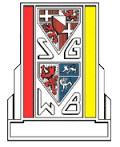 Dinsdag 17 mei 2022kilometer parcours						            Sportvelden route andersom 			IKC Wereldwijs    	 Li		Laan van Eikenrode    	 Re		Eikenlaan    	 Re		Nootweg 	 Li		Pr. Marijkestraat 	 Li		Pr. Margrietstraat   	 Re		Hallincklaan     	 Re		v. Mijndenlaan     	 Li		Godelindenlaan 	 Rd		Tjalk oversteken de Regenboog op 	 Li		Vrijheid 	 Re		Bij einde Vrijheid richting de Rading 	 Li		Rading 	Rd		Bij Boni oversteken naar fietspad Rading  	Rd		Noodweg oversteken 	Re		Klinkerweg richting dierenweide                                     2,5 km 	Rd		Langs Koepel 	Li		Bij T-kruising 	Li		Hoofdweg schuin oversteken naar fietspad 	Rd		Veerooster over, fietspad blijven vervolgen 	Li		Bij fietspad-kruising (Zuiderheideweg) 	Rd		Over Veerooster 	Li		Bij Ps 62441/002 (fietspad volgen richting Rading) 	Rd		Bij ingang Landgoed Zonnestraal 	Re            	Rotonde oversteken                                                    	        5 km 	Li              	Fietspad, gelijk re Raaweg 	Re            	1ste Fietspad (Raabos) 	Li              	2de bospad 	Li              	Bij T-splitsing 	Re            	Aanhouden bij splitsing 	Li              	Bij T-splitsing				                              Z.O.Z 	Re            	Aanhouden bij T-splitsing 	Li              	Om de linker vijver heen, en rechts aanhouden richting			Fietspad                                      	Rd            	Fietspad oversteken, pad blijven vervolgen 	Rd		Bij boskruising 			Bij open vlakte, 2e  pad Li (Bij bladafval) 	Re            	Raaweg (re blijven lopen) 	Li		1e voet/fietspad volgen (tussen sportvelden door) 	Re		Einde voet/fietspad volgen, 	Li             	Om jeu de boules/pentanque clubhuis heen 	Li		Verharde voetpad op, ’t Jagerspaadje 	Li              	’t Jagerspaadje met de bocht mee volgen 	Re		Net na golfveld ‘t Jagerspaadje in                             	     7,5 km 	Rd		Molenmeent oversteken 	Re            	Fietspad Molenmeent andere zijde volgen 	Li		Bij rotonde, Nieuw Loosdrechtsedijk 	Li		Laan van Eikenrode 			IKC WereldwijsHier het strookje wisselen voor morgen.Pauze-plaatsen:Punt 14: Bij de Dierenweide Zonnehoeve, parkeren achter op het parkeerterreinPunt 21: Op de van Ghentlaan, rechts op parkeerplaats bij Ps 62441/002Punt 33: Schuin tegenover huisnummer 16Punt 37, 38, 39: Parkeerplaatsen bij de sportveldenLet op:Met uitzondering van Landgoed Zonnestraal, bent u vrij in het kiezen van een pauzeplaats. In overleg met de beheerder zijn de pauzeplekken op zijn terrein, vaste plekken. Als bestuur van de avondvierdaagse Loosdrecht nemen wij dan ook geen verantwoording als u toch kiest om op het landgoed te staan als wij het niet aangegeven hebben.Indien u een andere pauzeplaats kiest, wat niet op Landgoed Zonnestraal is, dient u erop te letten dat dit een veilige plek is voor alle wandelaars. Dus niet bij of naast drukke wegen enz. Mocht dit wel het geval zijn, dan zijn wij genoodzaakt in te grijpen. Graag de pauzeplaats netjes en schoon achterlaten, dus afval meenemen. Op de donderdag voor of tijdens het defilé, accepteren wij geen pauzeplaats meer.Namens het bestuur van Avondvierdaagse Loosdrecht.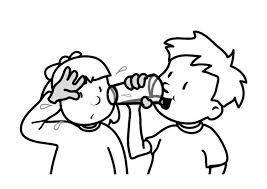 